 АДМИНИСТРАЦИЯ 
ЛЕНИНСКОГО МУНИЦИПАЛЬНОГО РАЙОНА
ВОЛГОГРАДСКОЙ ОБЛАСТИ______________________________________________________________________________ПОСТАНОВЛЕНИЕОт                   №  О внесении изменений в постановление администрации Ленинского муниципального района от  30.11.2018  №  679 Об утверждении административного регламента предоставления муниципальной услуги  «Принятие решения о подготовке документации по планировке территории»В соответствии с Градостроительным кодексом Российской Федерации, Федеральным законом от 27.07.2010 № 210-ФЗ «Об организации представления государственных и муниципальных услуг», постановлением администрации Ленинского муниципального района Волгоградской области от 08.07.2016 № 322 «Об утверждении Порядка разработки и утверждения административных регламентов предоставления муниципальных услуг», руководствуясь статьей 22 Устава Ленинского муниципального района Волгоградской областиадминистрация Ленинского муниципального районаПОСТАНОВЛЯЕТ:Внести в постановление администрации Ленинского муниципального района от  30.11.2018  №  679 Об утверждении административного регламента предоставления муниципальной услуги  «Принятие решения о подготовке документации по планировке территории» изменения следующего содержания:Подпункт 2 пункта 2.3. раздела 2 исключить.Подпункты 1, 2 пункта 2.8. раздела 2 исключить.Пункт 2.9.2 раздела 2 изложить в следующей редакции: «Основания для отказа в предоставлении муниципальной услуги отсутствуют»В пунктах 3.1., 3.4. раздела 3 слова «решения об  отказе в подготовке документации по планировке территории» исключить.Пункт 3.4.2. раздела 3 слова изложить в следующей редакции:«Должностное лицо уполномоченного органа, ответственное за предоставление муниципальной услуги, проводит проверку правильности оформления и полноты содержания документов, необходимых для предоставления муниципальной услуги, на предмет их соответствия требованиям действующего законодательства»Пункт 3.4.3. раздела 3 изложить в следующей редакции:«По результатам рассмотрения заявления о принятие решения о подготовке документации по планировке территории и документов должностное лицо уполномоченного органа, ответственное за предоставление муниципальной услуги, подготавливает решение о подготовке документации по планировке территории»В пунктах 3.4.5., 3.5., 3.5.1., 3.5.2., 3.5.4., 3.5.5., 3.5.6, 3.5.8. раздела 3 слова «решения об  отказе в подготовке документации по планировке территории» исключить.3. Контроль исполнения постановления возложить на начальника отдела архитектуры и градостроительства администрации Ленинского муниципального района Е.Г.Куц.4. Постановление вступает в силу с момента его официального обнародования.Глава администрацииЛенинского муниципального района 				  Н.Н. Варваровский 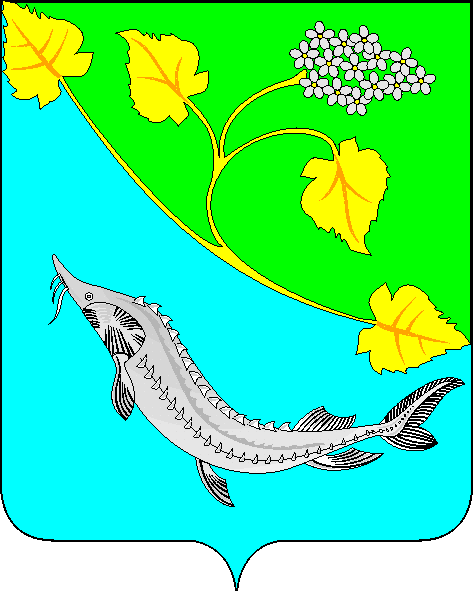 